Je trouve le crayon magique d’Emilie…Je me balade quand une petite voix se fait entendre. Parterre un crayon rose me parle. Je me suis dit que j’étais malade. Il me dit :Je suis un crayon magique ! Au début je ne le croyais pas mais il me dit :Crois-moi, je suis magique. Je prends le crayon dans ma poche et je rentre chez moi. Le crayon me dit de dessiner des chiens. D’un seul coup les chiens prennent du relief : il y en a cinq ou six. Je dessine des huskys car ce sont mes chiens préférés. Dans ma chambre ça fait d’un seul coup beaucoup de bruit et d’agitation. Ma maman monte toute étonnée et me demande d’où viennent tous ces chiens. Je suis tellement contente que je la supplie de les garder. Elle attend une réponse, je lui dis la vérité, mon crayon est magique. Ne me croyant pas, elle me dit que l’on pourra garder les chiens si je lui fais apparaitre une grosse bague en diamant. Je le fais immédiatement, joyeuse d’avoir des chiens et me demande comment je vais les appeler.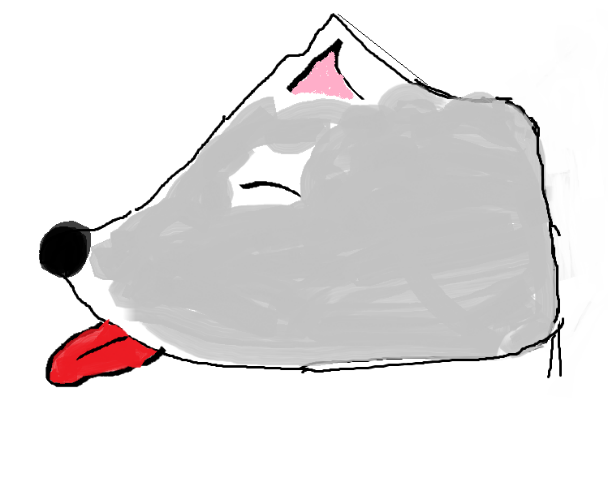 ZoéJe trouve un crayon. Je me demande ce qu’il fait dans la rue. Je le mets dans ma poche. Soudain, il y a une voix :Tu me sors quand ?Je regarde derrière moi, personne.Tu me sors de ta poche OUI ou NON ?Je retire le crayon de ma poche.Enfin, je suis sorti ! Je suis un crayon magique.Tu peux faire quoi ?Quand tu dessineras un bonbon, le bonbon sortira de la feuille et tu pourras le manger.Je vais dessiner l’océan avec Poséidon dans la mer Méditerranée.C’est qui Poséidon ? Demande le crayon ?C’est le dieu de la mer !Je cours chez moi et je me mets sur mon bureau et je me dépêche de dessiner la mer Méditerranée avec Poséidon. Je dessine aussi l’Olympe avec tous les dieux : Zeus, Héra, Artémis, Hadès,…Et d’un coup, ma maison devient la mer Méditerranée, le toit devient l’Olympe et Hadès vient me donner un message de Zeus ...LéoUn jour en rentrant de l’école avec ma mère et mon frère, je vois un crayon à quelques mètres de moi. Je le range dans ma poche et en rentrant chez moi je le mets dans ma trousse d’école.Le lendemain vers 14 h30 je le prends pour dessiner et je dessine un monde avec des vampires et un dragon. Au moment où j’ai fini mon dessin j’entends quelqu’un me dire : Non ,efface- tout !  et à ce moment-là mon dessin prend du relief et je me retrouve coincé dedans. Et là j’entends mon crayon me parler : Tu n’aurais jamais dû dessiner ces vampires, je suis magique ! Tout ce que tu vas dessiner avec moi va devenir vrai. Il y a bien une personne qui est un sorcier mais pour arriver chez lui il faut passer deux épreuves.Quelles épreuves crayon ?La première est de tuer le dragon à trois têtes et la deuxième est  de battre l’armée de vampires. Alors je suis allé dans la caverne du dragon à trois têtes avec une armée, un bouclier et une épée. Le combat a duré 3h mais au bout du compte j’ai gagné et je suis allé combattre l’armée de vampires avec mon armée à moi et j’ai gagné. Je suis arrivé chez le sorcier . Il m’a fait boire une potion pour retourner dans mon vrai monde. ShahidJe jouais à cache-cache quand j’ai vu quelque chose de violet. Je me suis approchée pour voir ce que c’était. C’était un crayon tout violet avec une gomme au bout. Je l’ai mis dans ma poche pour continuer de jouer à cache-cache avec mes amies.J’ai alors entendu une petite voix : Salut, je suis un crayon magique. J’ai sursauté. J’ai regardé devant moi mais il n’y avait personne. Je me suis dit que j’imaginais des voix. La voix a recommencé à parler : Je suis un crayon magique, si tu dessines quelque chose avec moi il deviendra vrai. J’ai sorti le crayon de ma poche, c’était bien lui qui parlait. J’étais tellement contente d’avoir trouvé un crayon magique que j’ai couru à toute vitesse chez moi. Enfin à la maison, j’ai pris une feuille blanche pour dessiner. Je me suis demandée ce que je pouvais dessiner et j’ai eu l’idée de dessiner un monde de bonbons dans lequel les arbres seraient des sucres d’orge et les maisons en pain d’épice et en glaçage. Tout a commencé à prendre du relief et devenir vrai.Tu avais raison crayon, tu es magique !  On était dans le monde des bonbons.Oh, viens voir crayon, il y a un lac de Coca avec des crocodiles Haribo. !On admirait les crocodiles quand la reine Ursula du monde de chocolat arriva.Où est votre reine ? demanda Ursula, énervée.Je suis là, dit Loréna, la reine de monde des bonbons.Ursula commença à parler :Il n’y aura désormais qu’un monde et ça sera le monde du chocolat. Alors, on va transformer votre terre en chocolat.Non ! s’exclama Loréna. Mais, elle ne pouvait rien faire car elle n’avait pas assez de pouvoir. Ursula l’enferma dans la plus haute tour du château de chocolat. En un rien de temps, le monde des bonbons était recouvert de chocolat.Alors, j’ai pris le crayon et j’ai avancé vers le château de chocolat pour convaincre Ursula d’arrêter ça. Non, tu es folle, elle est bien plus forte que toi ! dit le crayon.Ne t’inquiète pas, lui ai-je dit.Je parlai à Ursula mais elle refusa d’arrêter et m’enferma dans la haute tour. On pourrait dire qu’elle voulait vraiment régner. J’étais dans la même prison que la reine. J’essayais d’ouvrir la serrure avec toutes sortes de trucs mais rien ne marchait. Je perdis espoir. Tout à coup, je regardai la reine et lui demanda de lui emprunter son épingle à cheveux. Avec, je réussis à nous libérer.Super ! dit la reine, je pense qu’on devrait à nouveau essayer de convaincre Ursula de nous rendre notre monde.Oui, je pense que c’est une bonne idée, répondit Loréna et nous courûmes vers la salle du trône.Comment vous êtes-vous échappées ? demanda Ursula.  On ne répondit pas.On est venues pour te demander de nous rendre notre monde.Ursula réfléchit un petit peu et dit :Oui, je me suis dit que ça ne servait à rien d’avoir deux mondes. Je lui proposa alors ceci :On pourrait faire un monde mélangé de chocolat et de bonbonsLoréna et Ursula se mirent d’accord et commencèrent à faire leur monde…CayssieJe trouve le crayon magique de Emilie je dessine des Tyranosaurus rex dans le désert.Je les caresse sur le ventre et ils me défendent contre mes ennemis dinosaures et humains.On joue ensemble à aller tuer les dinosaures. Je grimpe alors sur leur dos. On prend les cornes des tricératops et on les tue.Et moi je vais me chercher des poissons et j’en profite pour jouer avec les mégalodons et les mosasaures.Et dans les airs je joue avec les tirodaptiles  et quand je rejoindrai les tyrex on dormira ensemble.SamuelJ’ai trouvé un crayon magique. Je vais me vanter devant mes amis et je vais dessiner des billets pour voir le match de basket. Avec mes parents je vais voir le match. On s’achète des boissons. Stéphane,  le champion des paniers à trois points me dédicace son livre. Il me donne un collier avec une dent de requin. On se prend en photo et on joue au basket. Stephane marque plein de paniers à trois points et il m’apprend à en faire.SandroAujourd’hui, je vais chez mes cousine, Lila et Norah. Tout d’un coup, je reçois un crayon sur la tête, Je regarde en l’air et je vois une fenêtre ouverte. Je me dis que ce n’est pas grave, je ramasse le crayon.Arrivée chez mes cousines, j’essaie de dessiner avec le crayon un lapin. Deux secondes plus tard, le lapin prend vie. Mes cousines et moi sommes étonnées !Moi : – Je vais l’appeler Ouny .Norah : -  Je peux essayer ? – OK– Moi aussi j’aimerais dessiner un lapin ! Il va s’appeler Crixe !Lila :  – A mon tour !-  OK Le crayon :  – Hé il faut se calmer, je ne suis pas un jouet !!Mes cousines et moi : – Qui a parlé ?Le crayon :  – Bien, c’est moi, le crayon.Moi – Tu parles ? Je ne suis pas folle ?Le crayon :  - Oui je parle.Lila :  – Je peux dessiner maintenant s’il te plait ?Le crayon – Allons-y.  Lila :  – Il s’appelle Brook ! Le crayon :  – Trop mignon !Soudain Ouny est en colère, son pelage devient rouge car Brook et Crixe n’ont plus de croquettes apparemment.    C'est à ce moment-là que j'ai découvert que Brook,Crixe et Ouny avaient le pouvoir de changer de couleur suivant leur émotions.JadeJe trouve le crayon magique d’Emilie et avec je dessine dans la savane un lion, une lionne et un lionceau. Je rentre dans la savane et je vois en premier un lion. Il vient vers moi et je viens vers lui, je le caresse. Son petit lionceau et sa maman arrivent aussi. Le petit est trop mignon. Ses parents me laissent le caresser. Deux minutes plus tard, le lion veut que je monte sur son dos pour aller dans leur tanière. Dedans il y a du foin, de la viande et de l’eau. Je me mets sur le foin et je me rends compte que c’est plus confortable que mon lit.A nouveau, le lion veut que je monte sur son dos. Il m’emmène à un paysage magnifique et je crois qu’on est devenu amis.Comme j’aime me servir du crayon magique ! 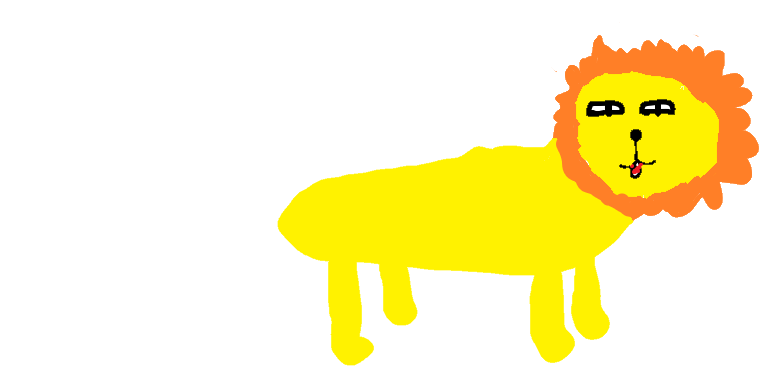 LeynaJe trouve le crayon magique d’Emilie et avec je dessine un terrain de paint ball. Je fais partie de l’équipe bleue avec Nicolas, Edouard, Marc et Philippe. L’autre équipe est la rouge avec Laurent, Steve, Maxime, Etan et Claude. Une grande bataille commence. Si notre équipe perd, on ne peut pas sortir. Une heure plus tard, une personne de chaque équipe est vivante.  Les autres sont éliminés. Trente minutes plus tard, notre équipe a gagné. Maintenant on peut sortir.NathanJe trouve le crayon d’Emile je dessine des petits pandas d’un mètre pour jouer avec eux. Les pandas resteront petits. Je leur fabrique une forêt de bambous avec le crayon magique. Un jour un de mes panda a pris le crayon. Il ne veut plus me le rendre donc j’attends quelques jours. Puis en allant dehors il lâche le crayon magique. Mais je ne sais pas où est le crayon. Je le cherche partout. Je le vois dans la main d’une personne et je lui demande : - Est ce que je peux avoir le crayon ?  Il est à moi et je le cherche partout.D’accord je l’ai trouvé par terre.Maintenant que je l’ai retrouvé je vais tout effacer pour ne pas avoir d’autres problèmes.  LalieJe remarque un nouveau crayon sur mon bureau. Avec je dessine plein de traits et le crayon me dit : Tu dessines quoi ? Je dessine Sherwood parc.Ensuite une grande porte blanche apparait devant moi et quand je l’ouvre je vois tout blanc. Après J’ai la tête qui tourne et je vois des escalades de différentes couleurs : blanc, vert, rouge et noir. Le crayon me demande laquelle choisir.  J’essaye cinq fois la rouge, une fois la blanche, trois fois la verte et dix-neuf fois la noire. A la fin je les réussis toutes.ThomasJe trouve le crayon magique d’Emilie et je lui demande :   - Peux-tu me dessiner une immense plage avec une grande maison ?  Le crayon   me répond :   - C’est   une bonne idée. Il la dessine, et tout à coup    je vois   le   dessin   ressortir   de la feuille ! La maison apparaît. Je regarde par la fenêtre et je vois la plage.  Je sors avec   le crayon et je m’approche de la mer. Je vois   les animaux   qui s’approchent et qui me disent :   - Bienvenue !   Le crayon me dit : Des animaux qui parlent !  Je rentre dans la maison pour   aller me coucher et   souhaite   bonne   nuit au crayon.  Je le pose sur la table de nuit et je commence à m’endormir.LinaSi j’avais le crayon magique d’Emilie je dessinerais une classe sans élève méchant. Des élèves auraient moins de problèmes. D’autres seraient plus calmes.Alice et moi ne serions pas obligées de parler en cours pour nous défendre.Personne ne serait embêté ou se ferait traiter de petit ou de frite pas costaude. Personne ne se battrait. Dans la cour, les licornes pourraient venir car je gommerais la mauvaise humeur. Le crayon est contre mon idée. Il trouve que s’il n’y a plus de mauvaise humeur ça va être la cacophonie. J’ai réfléchi et je ne voulais plus le faire.Julie et moi chantons dans la cour sans se faire traiter de casserole.CléophéeJe me baladais quand tout à coup je trouve un crayon parterre et là, j’entends une petite voix me parler et dire :- Aide-moi, je suis perdu.- Qui me parle ?- C’est moi le crayon magique.- Quoi, tu es magique !- Oui, tout ce que tu dessines devient vrai.- Trop bien !- Qu’est-ce que tu veux que je dessine ?- Un aquarium le plus grand du monde. Il s’appellera Loujane (Louise Jannic). Peux-tu aussi dessiner deux sirènes qui s’appelleront Lila et Rose et deviendront mes meilleures amies ?- Si tu veux, je peux ajouter des animaux marins dans ton aquarium.- Oui, ça me plairait ! Je voudrais bien des poissons géants, des baleines d’un mètre et des phoques noirs et roses.- Je vais avoir du travail !LouiseJ’ai trouvé le crayon magique d’Emilie dans la rue. Avec je dessine une salamandre car j’aime bien ça. Je dessine aussi un zoo pour les dinosaures. On peut rentrer dans les enclos pour les nourrir, pour découvrir des choses sur eux et même entrer avec des animaux pour voir leur réaction.Dans le zoo, je rentre dans un laboratoire pour regarder les fossiles au microscope. Je voudrais partir à la recherche de fossiles pour reconstituer des dinosaures avec les fossiles que l’on va trouver. Je dessine aussi une panthère des neiges dans son état naturel et des cameras normales et cachées pour la filmer. Et enfin je dessine un petit loisir : une grosse glace et mon jardin enneigé avec mes amis.MaëlJ’ai trouvé le crayon magique en mangeant une glace. Lui et moi nous dessinons des choses qui existent et parfois non. Nous décidons chacun notre tour.   Le crayon et moi nous somme amis ; nous adorons jouer ensemble. Je lui demande de dessiner 26 donuts pour toute la classe à tous les parfums : chocolat, fraise et café. On se régalera bien.Manon TUn jour, je trouve un crayon ; je le ramasse et je l’apporte à la maison. Je le pose sur mon lit. Moi je suis à mon bureau et j ’ entends une voix. Je mer retourne, il n’y a personne mais après je vois que c’est le crayon qui parle. Je le prends et il me dit son histoire. Je lui demande alors de dessiner quelque chose pour voir si le dessin prend vie. Le crayon dessine une gomme et deux secondes après le dessin sort de la feuille. Ensuite, je lui demande de dessiner une forêt avec plein d’animaux et des gens. Deux secondes après, ma chambre est une forêt. Avec le crayon on se balade, on voit des animaux et on voit un village. Je rentre et il y a un garçon qui vient me voir. Il doit avoir 10 ans et me demande qui je suis.Je m’appelle Alice j’ ai 10 ans ». Moi je m’appelle Rüüd j’ai aussi 10 ans. Je vais te montrer mon village. Chez nous on a un roi mais il est méchant avec nous. Tous les jours on mange des animaux et on habite dans une petite maison en bois.Rüüd nous a emmenés dans une chambre. Après j’ai sorti le crayon, il tremblait. Il me dit qu’il a peur du roi.  Mais il ne fait pas peur, le roi ! Et là, quelqu‘un frappe. J’ouvre et je vois le roi qui est très grand. Il me demande de venir dans le royaume pour qu’on parle.AliceUn jour j’ai trouvé un crayon sur le trottoir en allant à l’équitation. Je ne savais pas qu’il était magique.Le crayon me dit :Je peux dessiner ce que tu veux parce que tu m’as ramassé.C’est très gentil. Je voudrais que tu dessines un centre équestre avec plein de chevaux.Le crayon magique dessine un centre équestre.Et aussi je veux gérer le centre équestre .Les jours passent…  Tout se déroule bien.Un jour, je vais monter Belle. En allant chercher sa selle j’oublie de fermer la porte. Je reviens et je vois au bout du couloir Belle qui est en train de s’échapper. J’emprunte le cheval de Gabrielle et je fonce la récupérer. Au bout d’une heure de course, je l’ai enfin attrapée.J’ai compris que ça ne pouvait pas continuer. J’ai tout gommé et ça s’est bien terminé.MaryaSi je trouve le crayon magique d’Emilie je dessinerais la Mythologie pour être un dieu pour aller sur l’Olympe et régner sur les humains et être le roi des dieux. Je déciderai avec les autres dieux et déesses bien sûr. Je tuerais Cronos et Typhon et arrêterais le Tartare. Ce sont les rois des Titans. Et je protègerais la Terre et les autres planètes et ma famille aussi.Jules FSi j’avais un crayon magique, je dessinerais un cahier où je pourrais faire revivre des gens de ma famille qui sont morts ou je pourrais les tuer. Et le crayon me dit « Non, c’est une mauvaise idée ! ». Je ne l’écoute pas.Manon DJe trouve le crayon magique d’Emilie et avec je voudrais dessiner une villa immense. Quand je commence à dessiner ma villa, les murs de ma maison s’agrandissent. Je suis au temps des dinosaures mais le crayon me dit qu’il a peur d’être mangé. Je suis dans la voiture et tout à coup j’entends un énorme bruit donc je prends le crayon et je dessine un radar mais le crayon me dit que ça va attirer les. Je lui réponds que non, ça ne va pas les attirer mais un dinosaure arrive et essaie de casser la voiture ! Je cherche le bouton pour retourner dans le temps normal. J’appuie dessus et je retourne dans mon temps mais je ne veux plus dessiner une voiture volante. Le crayon me demande : - Maintenant tu dessines quoi ?- Je veux dessiner une maison avec des animaux.QuentinJe trouve le crayon magique d’Emilie et avec je voudrais dessiner une villa immense. Quand je commence à dessiner ma villa, les murs de ma maison s’agrandissent. Quand je rentre des courses mes amies me font la fête parce que c’est mon anniversaire. Le crayon et moi nous sommes très contents. Mes amis ont pensé à apporter un cadeau au crayon et à moi. On a été gâtés. Le lendemain je propose à mes amis d’habiter avec moi et le crayon et mes animaux de compagnie.JulieEn me promenant dans les bois je trouve un crayon, ne m’en servant pas j’allais le lancer quand une petite voix résonne. :Arrête, tu veux me tuer ou quoi !!!Je sursaute, regarde le crayon d’un air suspect. La voix résonne de nouveau :Et bien, tu n’as jamais vu un crayon parler ?Heu… Tu es magique ?Oui. Quand on dessine quelque chose avec moi, le dessin devient vrai, dit-il tout fier.A ces mots, je l’emporte chez moi. Mon ami vient chez moi pour le goûter. Dans ma chambre, je lui montre mon crayon et lui explique tout. Il décide de dessiner un jeu vidéo et en un instant ma chambre disparaît pour laisser place à un monde de jeux vidéo. Alors, on se rend compte que nous n’avons pas un jeu mais que nous étions dans un jeu !!! Nous avions quand-même le crayon qui depuis le début trouvait que c’était une très mauvaise idée.Je pense que nous devons gagner le jeu pour en sortir, dit le crayon. Mon ami et moi répondons en chœur : Tu as raison. Alors, nous avançons. Des petits monstres s’approchent de nous. Ils n’ont pas l’air sympa, au contraire. Ils veulent nous foncer dedans. Nous les esquivons mais ils sont trop alors j’attrape le crayon et dessine un bouclier géant et nous réussissons à passer plus loin. Nous apercevons des plates-formes. Nous sautons sur chacune d’elles jusqu’à ce que de grosses pierres tombent. Celles-ci cassent le bouclier alors nous sommes obligés de les éviter. Enfin, finies les plates-formes et nous arrivons sur un volcan en éruption. Vers le sommet se trouve un gros et horrible monstre.Ce doit être le dernier niveau, dit mon copain.Et pourquoi vous n’utilisez pas ma gomme ? demande le crayon.Pourquoi tu ne l’as pas dit plutôt ?Et en un clin d’œil, j’efface le monstre. Et nous nous retrouvons dans la chambre.AdamJ’achète un crayon au Leclerc et je découvre qu’il est magique. Le crayon m’explique que si je dessine quelque chose, ça devient réel. Je dessine une énorme plage avec des dauphins et des requins super gentils au bord de la plage avec mes ami(es) et ma famille.Je dis au crayon :Je voudrais dessiner une villa à côté de la plage.Oui mais invite ta famille et tes amis, répond-il.Oui ne t’inquiète pas ! »Dans cette villa j’y mets une salle de cinéma, une grande salle de bain avec un sauna et jacousi, une énorme salle à manger et un énorme balcon.Si les gens polluent la planète, un des animaux va mourir.Crayon si on montait sur le dauphin ?Pas de problème ! répond-le crayon. »Après avoir passé des heures sur le dauphin, je dois tout effacer.- Je suis déçue de partir et de tout effacer ! et toi crayon ?- Oh moi je me suis bien attaché aux dauphins et aux requins.- Moi aussi- Je vous dis au revoir tout le monde ! »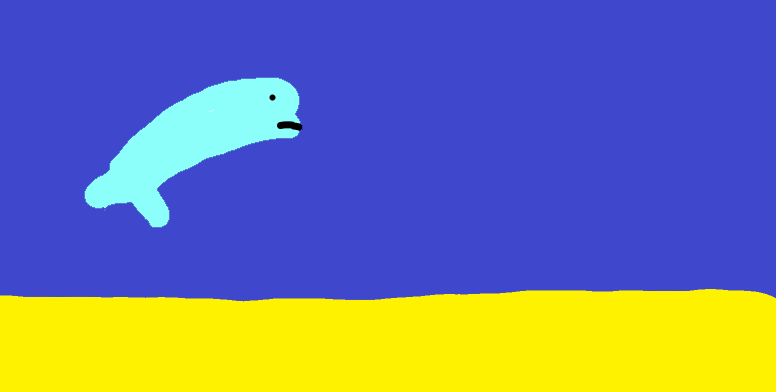 Lisa